                                                                 Komunikowanie interpersonalne – ćwiczenia                                               mgr Teresa Wawro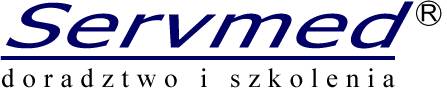 Nazwa specjalizacji oraz numer edycji: ………………………..……………………………………………………………………………………..………………………………………..………………………….…Imię i nazwisko:  ……………………………………………………………………………………………………………….……………....